今天，你屬螞蟻嗎？第一節 釐清濃度與溶解量、溶解速率與溶解度第二節、第三節 計算練習與結晶實作：分別在杯中放50CC水，加入1顆、2顆、4顆、8顆方糖，攪拌均勻。當作標準液。先試喝，記得每換新的糖水要漱口。喝自己帶的飲料，給一個甜度，數字1-8，甚至更高。喝甜度編號8的，再喝自己的飲料，味道變得如何？
一顆方糖的質量：(     )克。四杯50CC的水加了不同質量的糖，水溶液體積還會一樣嗎？四杯密度大小關係，你如何證明？嘗一口，你所帶的含糖飲量，甜度接近哪一杯？你所帶的這罐飲料總體積(       )mL，含糖(         )g。(注意標示中的份數與CC) 將同學的帶來的飲料含糖量換算成方糖。為什麼15顆方糖的多多(300CC)，沒有8顆方糖的標準液甜？將砂糖加入水中，怎麼知道或證明糖溶解了呢？(寫出三個方法)加速砂糖在水中溶解的方法？(寫出四個方法)若底部還有一些不溶的糖，要怎麼做才能讓糖溶解(增加糖溶解量)？(至少二個方法)甜度低，代表含糖量越低嗎？密度適合用來作為推算飲料的含糖量的依據嗎？你的理由？從文章中整理重點，糖度的定義？從文章中整理重點，糖度的測量方法是什麼？小明說：100CC的水我能溶20顆方糖，阿花卻說：100CC的水我能溶40顆方糖。假如二個人說的都是正確的，為什麼結果會不一樣？你的理由。如果想要測出方糖在水中的最大的溶解量，可以怎麼作？怎麼知道溶液已經飽和？「八顆方糖調成這一杯，那很甜耶～我怎麼敢喝。」覺得糖水太甜了，他打算這麼作~(A)再加入一些糖。甜度(            )     (B)倒掉一些糖水溶液。甜度(            )(C)再加入一些水。甜度(            )     (D)將糖水溶液加熱。甜度(            )(E)最後決定把很甜的飲料加點水配成二杯，二杯都乾杯。是否變得不甜？吃進去的含糖量真的比較少了嗎？思考挑戰：相同溫度下，在大杯水裡與小杯水裡，加入足夠多的方糖。其中大杯有一顆沒溶完，小杯也是一顆沒溶完。這二杯濃度大小關係？(             )含糖量是多寡？(            )若要將沒溶完的這一顆溶掉，哪一杯要加比較多水？最後利用糖水與自己帶的飲料來試試分層，調出至少三色。（或用老師提供的小蘇打檸檬酸調製汽水）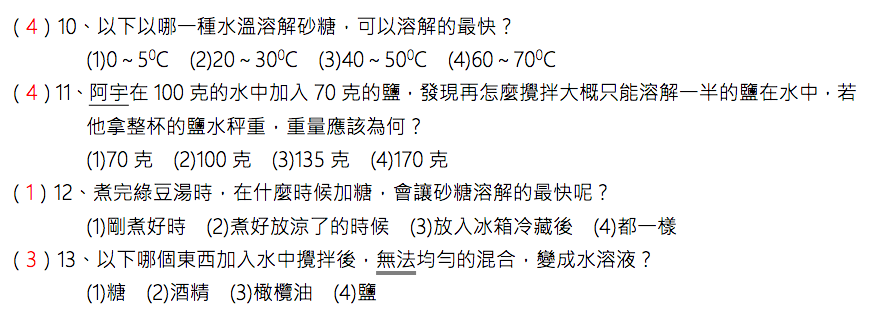 以上為找來的國小題目飲料名含糖量含碳水化合物量換算成方糖顆數